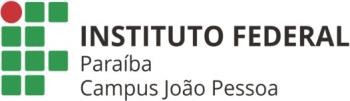 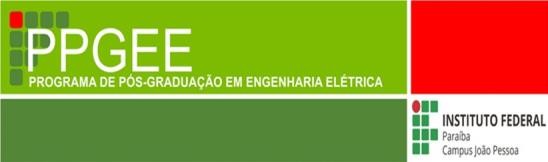 ANEXO 1 - Edital Interno 02/2022D E C L A R A Ç Ã ODeclaro,  para     os      devidos         fins,    que    eu, 	 	, CPF: 	, aluno (a) regularmente matriculado (a) no curso de Mestrado Acadêmico do Programa de Pós- Graduação em Engenharia Elétrica do Instituto Federal de Educação, Ciência e Tecnologia da Paraíba, autorizado pela CAPES, de acordo com a Portaria MEC 1324, de 08/11/2012 (publicado no DOU em 09/11/2012), possuo dedicação total ao PPGEE, não possuo nenhum vínculo empregatício e não percebo qualquer modalidade de auxílio ou bolsa de outro programa da CAPES, de outra agência de fomento pública, nacional ou internacional, ou empresa pública ou privada.João Pessoa, 	de 	de 20 	NOME e assinatura do aluno